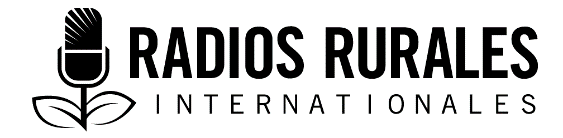 ______________________________________________________________Guide pratique pour la radiodiffusion – Fausses nouvelles : Comment les reconnaître et que faire pour y remédier en Bambara ___________________________________________________________
Cette ressource est une traduction du document “Fausses nouvelles : Comment les reconnaître et que faire pour y remédier” du français vers bambara. Pour accéder à l'original, cliquer sur : http://scripts.farmradio.fm/fr/radio-resource-packs/ressources-sur-covid-19/guide-pratique-fausses-nouvelles-comment-les-reconnaitre-et-que-faire-pour-y-remedier/ Ni kunafoni labèna Radio Rurales Internationales de fè. Aw yé aw janto, ni kunafoni mankan ka tiari tioko sugubèla, a kèra fandôyé o walima a kèra bèyé o. A kumakan yèlèmana kabô tubabu kan kana bamanankan na aradio baralaw de fè, a bè di aradio barala tièman ni a mosoman de ma walassa k’u la famuya. Ni aw bè kunafoni wèrè nôfè, aw bè ta aradios rurales internationales ka bôlôlô sira kan mi gnèsiné bè ni ma n’o yé scripts.farmradio.fm.A kadi môgô tiaman yé ka tarikou, jaw walima tchi u tériw ma bôlôlô sira fè. N’ga  wakati dow la aw bè fin dow tchi aw yèrè bolo a bè môgô nianajè walima aw yèrè bolo kunafoni nafama do môgôw ka kan ka bô mi kalama. N’ga dow bè kunafoni dow bila u yèrè badon ko tien tè. O kunafoni lankolo minu bè sôrô sira tiaman fè, bôlôlô sira bè o la, fo ka ta sé an ka kunafoni di tioko kôrôw ani kunafoni di tioko kuraw ma, jasow, kunafoni sèbè sow, aradiow, kuma lasourounyala kunafoni di sira o sira a bèlajèlé bésé ka kunafoni lankolow tiari.Aw minu yé aradio baralaw yé, aw yé aw jija aw bè jaw ni tariku minu sôrô aw y’a sègè sègè kosèbè yani aw k’a tiari môgô wèrèw ma. Yala aw bè ton k’aw yèrè gninika kunafoni mi b’aw bolo ko tiendo wa ?A tè k’an bè fin o fin yé walima k’an bè fin o fin kalan k’a bè yé tienyé. Kunafoni lankolow bésé ka munu munu an tièla ka kla ka kè dekun yé, o de dun kèlé bè taka bolo yé an bolo bi bôlôlô kunafoni di siraw fè ani kunafoni di sira wèrèw fè jigné kônô, ka sabukè môgô kélé dow ni kunafoni di sira dow o l’u bè kunafoni lankolo dow labin politiki ko nafa kama walima kun wèrèw kama. A bè fô o bara ni dema ko kunafoni lankolo. Aw minu yé aradio baralaw yé, a kakan ka kunafoni gnumanw don kabô kunafoni lankolow tièla walasa aw yèrè  kana do a la.Walasa ka fili do ko dow la, kunafoni lankolo nunu bè labin tuma dow la politiki mogô dow bolo ka gnièsi u sinaw ma walasa k’o l’u lagosi.Fasiri sèbin niyork tayim ka fôla, ko kunafoni lankolo nunu yé babu dow de labèné yé ka môgôw lafili walasa u yèrè ka yé. An ka don fènè ko kunafoni lankolo ani fili bè kunafoni mi na o tè kèléyé. Aradio barakèla si téyé ani kunafoni di la sitéyé mi dafalé do, an bè bésé ka fili an ka gninini wakatiw la ani an ka kunafoni labin né u kônô. N’ga kunafoni lankolo o yé a dabolé yé a kama ka kunafoni tien ka di môgôw ma.An ka kan ka mun de don kunafoni lankolow kan walasa k’an dèmin ka kunafoni gnumanw di môgôw ma ?A fôlô yé ka kunafoni di a wakati la walasa ka kunafoni jèlé di môgôw ma, politki ko siraw fè, sigida yèrè latôgômali siraw fè, ani doniya labarali siraw fè. Kunafoni gnuman damakègnèlé di li o bè kè sabauyé an lamin bagaw bè kunafoli lamin kagnè, k’u hakili jakabô a kan ka sôrô k’u fèla fô.Filanan kunafoni kiléné di li n’a sègè sègè ra kosèbè a bésé kakè sababuyé aw ka jama ka daya sôrô ka kila ka môgô sôrô mi b’aw lamin tumabè.Kunafoni lankolow sègè sègèli o bésé ka ne dèmin tiokodi kan ka jamukanw labin ?E mi yé aradio barala yé, kunafoni lankolow doni o nafa kabo kosèbè walasa k’aw kissi u doni ma jamukanw kônô. Wolomali kèli kunafoni kilénéw, kunafoni filimaw ani kunafoni mi n’aw yèrè ba don ko tien tè walima sika bè u la, ni gèlèya bè aw kan ka don ni tien do walima tien tè o de bésé kan kè sababu yé aw ka jamunkan ka kè jamunkan kiléyé, ka kè danaya jamunkan yé, jamunkan mi ni tien ba kônô ani jamukan mi ni môgô bésé k’i bolofa a la.Ne mi yé kun afoni di la yé n’ka kan ka daminè yoro jumin ?Sigida fôlô yé mi yé aw y’aw kalan kunafoni lankolow doni naSigida filanan aw sén kana do kunafoni lankolo kolaSigida sabanan aw yé tien nafa donSigida fôlô yé mi yé aw y’aw kalan kunafoni lankolow doni naSigida fôlô n’o yé kunafoni lankolow doni yé, ni an yé môgô lafili kunafoniw ani kunafoni lankolow ka tiya jatéminè  jignè kônô, arajo barakèla tièsirilé ka kan ka kunafoni sinsin ka galo bô a la ka tien yira a ka lamin ni kèlaw la wa tiokoyala a bè famuyali tiaman sôrô tiokoyamuna.An bè na kuru dow di aw ma sisan, ka daminè kuru fôlô fo ka ta sé kuru tan ma, o bè na kuma aw yé aw ka kan ka gninikali mi kè aw yèrè la ni babu dô di ra aw ma :Kuru fôlô : aw ka hakili sôrô mi b’aw bila ka babu nunu sègè sègèKunafoni lankolo tiarili sira kunbaba dô ya danaya da li yé babu kan, a tiaman beyé tien dô bè sôrô a kônô, n’ga a bè na ni hakilinan taliyé ka sôrô a ma sègè sègè. Kunafoni lankolo tiaman bé yé a kun de yé ka hakili gnagami bila môgôw la, o bay ira k’aw ka kan k’aw kolosi u kalan tô, u lamin tô walima u lajè tô. Aw ya lajè ka sègè sègèli kè u kônô kumaw kan wa k’aw yèrè gninika gninikali duru ni na : kun jumin na ni babu sèbèna ? Yala a ba fè ka ne la son a ka hakilinan dô de ma wa ?Aw y’aw hakili la jigi ka fô ko hakilina sèbèniw fasiri gaféw o l’u bè tiari tumabè arajow la ani bôlôlô siraw fè. Misalila politiki môgô mi bè sègè na fignè bô la, walima gnini ni kèla dô walima gafé sèbèna dô mi lakodon né do kosèbè o k’a hakilinata fô babu dô kan, wakati dow la kunafoni dow bè sèbè kun krinkrin né dow de kama walasa ka gnini k’aw lason hakilina ta dow de ma ina fô politiki sira fè ka gnèsin lamin bagaw ani gafé kalan bagaw ma, n’ga u t’a sèmintiya ko môgô kélé hakilina de do.I b’i yèrè gninika ko yala u ba fè kana ni hakilina krinkrin né dô de yé ne yèrè la wa ?Misali la arajo ka kantali dow walima gafé sèbèné dow, walima sèbèni mi kè do bôlôlô sira fè o bésé ka kuma politiki môgô dô gnuman kèléw kan ka jugumanw toyé walasa k’aw hakilidaw kan walima ka kala fili o yé kalafili nata.Aw bè aw yèrè gninika ko yala a b’a fè ka hakilina krinkrin né dô de féré né ma wa ?Aw bè aw yèrè gninika fènè ko yala a b’a fè ne bôlôlô sira dô de dayèlè wa ? Walima sèbèni mi kèlé filé ne fènè k’o tchi môgô wèrè ma ?N’aw yé awô fô ni gninikali fin o fin na, aw k’a sègè sègè k’a tien na galo don ka bo gnogon na yani aw ka tiari môgô wèrèw ma. Kuru filanan : aw yé kuna foni bôyôw sègè sègèN’aw yé babu dow yé aw ma mi bôyô don, aw yé aw jija ka sègè sègèli tiaman kè a la. Aw bè gninikali dô aw yèrèla ko yala  ni kunafoni bilala kunafoni di so dô de fè wa mi lakodon né do ? Walima kunafolila di la dô de fè wa mi lakodon né do ? Walima a bôra bôlôlô kunafoni di sira dô de fè wa  i ma mi don ?Kunafoni di so fan ba o l’u b’a sèmintiya k’u ka kunafoni bô yôrô jèlé do walasa ka danaya sabati kunafoni ni kan ani ka hakilina tiaman do a kônô. N’a sôrô bôyôrô tè kunafoni mi na, i ba sôrô môgô kélé do ka hakilina de do walima kunafoni lankolo sugu dow do.Ni babu dô bilala bôlôlô kunafoni di sira dô fè aw ka doniya ma sé mi ma aw k’aw janto, yôrô mi béyé n’a sèbèné do ko « an yèrè ka kunafoniyaw » aw bè do o kônô ka lajè na sôrô damatèmè hakilina de tè u la walima ni jègnogonya bè u ni môgô dô tiè walima jèkulu dô tiè damatèmè hakilina bè minu na. Ka fara o kan aw b’a sèbène yé o yôrô kélé na ko « aw y’an wélé », bôlôlô kunafoni di sira ni ka kan ka tigi tôgô sèbè o yôrô la ka jèya, môgô mi b’a musaka bô ko tôgô sèbè, mi bè kunafoni la yèlè k’o tôgô sèbè. Misali la aw bè sika u ka jèlé ya n’a bataki sira yé gmail yé. Aw ka kan k’aw janto u ka bôlôlô sira tôgô la. Tuma tiaman na bôlôlô munu tôgô yé .com, .org, .ac, .gov, .net walima jamanaw yèrè ka bôlôlô siraw tôgô misalila .gh ni Ghana do walima .ml ni Mali do o l’u yé bôlôlô sira jèléw yé. N’ga ni bôlôlô sira do mi tôgô ma don walima a ka jan kosèbè o tè danaya bôlôlô sira yé.Kunafoni di sira dow bè bôlôlô kan o l’u bè kunafoni di sira jèlé nunu la dégé, ni aw y’a fin k’aw ma deli ka tôgô mi yé walima k’aw ma deli k’a tamasien yé o gnuman yé mi yé i ka sègè sègèli walankata a kan kosèbè. A bôlôlô sira yé kunafoni mi bila ka tèmin i bè o dow lajè, ni aw ya kolossi ko o kunafoni la kunbaba damatèmin kumaw bè o daminè la walima o kumaw ni tien bôlétè, walima jaw ba la mi bè môgô tôrô, walima ka môgô dô lankolo foto yé o yôro la aw kana da o kunafoni nunu na janko k’u tiari môgô wèrèw ma.Kuru sabanan, aw ya sègè sègè ni kunafoni wèrè bè o babu ni kan, na sôrô jamana kôkan kunafoni do, aw b’a sègè sègè ni u laséra kunafoni so lakodonnéw fè inafô BBC, Aljazera, Radio Canada, Reuters, CNN, RFI, Alafrica.com o n’a gnogon na tiaman. N’i ma min o sii la o b’a yira ko kunafoni jèlétè Walima a fandô magni. An da séra kunafoni di sira minu ma ni yé, o l’u bè kunafoni sègè sègè yani u ka bila fignè sira fè. N’a sôrô o l’u yèrè ka kunafoni gnininé tè, iba sôrô a sugu mayèlèmalé dô do.Na sôrô an ka jamana kônô kunafoni dô do, aw ba sègè sègè na sôrô a lasera an ka kunafoni di so lakodon né dô fè môgôw ka danaya bè mi kan. Na sôrô an ka sigida kunafoni dô aw ba sègè sègè na sôrô an sigida kunafoni di sira dô Ya lasé tanka bè mi kan. Kunafoni naninan : aw yé daluyaw sègè sègèKunafoni jèlé i b’a sôrô fin tiaman bè a kônô inafô gnèdon bagabaw ka kumakan walima sègè sègèli ni jaté jèlé dow. N’i ma nunu mi yé à kônô walima a kunafoni bôra môgô lakodon né dô fè mi tôgô mafô, walima a ko kègnana baga dô mi sukantira kunfè, aw kakan ka gninikali kè à kunafoni jèlikola. Kunafoni jèlé di o sisi né bè gninini kan, n’ga ni sègè sègèli ma kè mi kan iba sôrô kunafoni tèkè ibolo o l’u kan. Babu bè kakè fin mi kan môgô mi sendo né do o la na kumanan ma min o kônô o bésé k’a yira an na ko môgô kélé ka hakilina sèbèné do bôlôlô kan, walima  fassiri gafé kônô wa a bésé ka jaté infô kunafoni lankolo. N’ga ni kunafoni di sira lakodon né dô do, u bè ka kuma babu mi kan n’o kunafoni bè tè u bolo u b’o fô babu kônô. Misalila u bé sé ka fô ko kunafoni bôra môgô mi bolo k’u y awélé u masé ka kunafoni sôrô u la. Aw yèrè ka siflè ni kunafoni di sira nunu na inafô africatchek walima snops.com o l’u yé bôlôlô siraw yé minu ka bara tè tien gninini yé.Kunafoni durunan : aw ya sègè sègè jon de yé  ni babu sèbinO yôrôla aw bè sègè sègèli teliman dô kè ka lajè na sôrô a tigi yé babu wèrè sèbè. N’a tigi bolonô teyé, walima n’a bolonô bilalé do môgô tôgô tigiba dô fè walima a sèbè baga yèrè ma don, aw y’aw kôlôsi o kunafoni o l’u la. Tumadowla kunafoni dow bésé ka gnakami u tiari lé kôfè môgô tôgô tigiba fou dô fè, o bèkè bôlôlô siraw fè n’a bè môgô tôgô tigi dô ta k’o da u yèrèla.Kuru wôrônan : aw y’a kèdon sègè sègèN’aw ya kunafoni ta ka lajè a bèkè aw gnana ko kunafoni lakika do aw gnè filiko fôlô a la. Aw b’a yé kunafoni jèlé do, aw b’a togo don wa a sèbèné do kagnè. O n’a ta bè aw kakan k’aw janto, ka sabu kè i ba sôrô o kunafoni bôra a bè san tan bô.Kunafoni lankolo glana nunu bè kunafoni jèlé kôrô dô de ta ka tiari kokura, o bè kun yé ka dôfara u ka damatèmin walé kan. Misalila n’a yé pankurun bi kunafoni dô ta mi kèra san 2009, u bésé k’o kunafoni ta ka tiari ko kura san 2019 kasôro ka sèbè a duguma k’o ni yé jatigè walé kura dô de yé mi kèra a ma min. a foto bésé ka ta ka tiari walasa ka yira ko ni yé jatigè walé kura dô de yé mi kèra amiriki, ka gnini ko ka dô fara jatigè walé kèlèli musaka kan walaima ka dô bô môgôw ka takani ka segin na. O tiokoya kélé na ja dow bésé ka kunafoni gnuman yèlèma ka kè kunafoni lankolo yé. Misali la jama lajè kôrô dô foto bésé ka ta ko bila walé kèlé kura dô kôro walasa ka wilikajô dô walima jama lajè dô kôkôrôdo walima k’u mangutu tien.Kuru wolovilanan : aw yé jaw sègè sègèJa glanan kura dow bé yé inafô fotochôpou o l’u bésé ka ja gnuman yèlèma ka kè jakoloyé ka kè infô tien do. Aw yaw janto tamasien dow la inafô minu ba kan n’o l’u jaw tara u kun jugukan  walima jaw dagolow ta tiokoyala walima n’u tè suguya kéléyé, walima a ja kofèlaw ma bô kagnè. Kunafoni lankolo bôlôlô sira dow béyé o l’u ba dabô a kama ka ja dow bila minu bè môgôw hakili sègè walima jaté sira wèrèw minu bésé ka gafé kalaw gnè minè k’u bila gafé ni kalani na, ka sôrô u bè ja dô de ta kunafoni jèlé dôla k’ bila kunafoni lankolo ni gnièma. N’aw sigara aw bè ja nunu sègè sègè gugoli kan walasa ka lajè n’a ja tè kunafoni wèrè gnièma. U bè vido dow fènè ta k’o bila kunafoni lankolo dow gnièma.Kunafoni ségina : aw y’a suguya sègè sègèN’aw ya kôlôsi ko tômi tômi katia sèbèni mi na walima ja misin ni katia a la aw y’aw yèrè kolosi. Kunafoni sira jèléw o l’u b’u jija k’u ka kunafoniw sègèsègè yani u ka tiari bôlôlô siraw fè walima k’u latèmin fignè siraw fè.  A walé kélé bésé kakè an ka vidow fènèla, aw y’aw kôlôsi tamasienw minu b’a yira ko ja ni sugumatèlèmalé do.Kuru kônontonan : aw y’aw jija ka lajè n’a sôrô kunafoni daminè ani a kônona bè ta gnôgon fèKunafoni lankolow daminè bésé kakè sèbè dé kunbaba yé walasa môgô minu bèna a kalan k’o l’u hakili bè da sèbèni nunu kan, n’ga n’aw tarafè ka lajè walima ka kalan, aw bay é ko mi bè daminè la ani mi bè a kônô o l’u tè kélé yé. Aw y’aw jija ka sèbèni kônôna kalan kosèbè ani aw kana miri ko sèbèni daminè a n’a kônôna kuma folow yé kélé yé k’o kôrô k’a kagni, non tè aw bèna babu wèrè yé mi ni hakilinan folow tè kéléyé.Kunafoni lankolow ka lagnini de yé ka jèkulu fila walima jèkulu tiaman kunkari gnôgon na minu tè bô yôrô kélé, minu tè hakilina kélé yé, walasa k’o lu bila gnôgon na. N’aw yé kunafoni dow yé minu b è do môgôw kun ani fènè n’a gnèsin né bè ka môgôw funteni walima k’u lasiran, a katiala o l’u yé babu lankolow de yé.Kuru tanan aw ka barakè ni hakili gnuman yéNi aw y’a jaté minè ko babu do damatèmè né do walima k’a bè môgô lasiran, a dow la i bè ta sôrô o do. Kunafoni lankolo ka lagni yé mi yé o de yé k’aw hakili yèlèma walima ka ko kè aw dusukun na mi bè aw hakilinaw yèlèma ka gnèsin fin dô ma walima mogo dô ma, k’aw ka sirangnèw tô lajuguya walima mangutu mi bè aw kun na k’o lajuguya. K’aw ka hakilinanw yèlèma kakè u tayé, tumadow la aw yèrè ka lagnini yé a babu dow kakè tien yé ka sabukè aw yèrè bolo aw ka hakilinaw sèmintiyara walima a bè gnuman sira kan. An b’aw hakili jigi k’a fô ko babu kalani bôlôlô sira fè, aradiow la, ja sow la walima k’a kalan an ka fasiri sèbèw kônô, walima a ka tchi i ma i danaya teri dôfè k’o de bakè tien yé. Aw kana gninè fènè ka fô ko a tè ko babu ni aw hakilina yé kélé yé k’o de b’a kè tien yé, babu dow do aw kakan k’aw kolosi minu na kosèbè.Ni sigida fôlô kumana kunafoni lankolow don ni kan, sigida filanan o de yé aw yèrè sen kana do a gèlèyaw la.A kakan i ka wakati ta k’a lajè n’a sôrô babu mi b’i bolo o jèlé do wa a kow kèra tiokomina k’o gnièdon.Aw y’aw hakili jigi ko kunafoni lankolo mi n’aw b’u tchi, k’a bésé ka hadamadé dô mangutu tien walima ka sigida yèrè mangutu tien. A bésé ka danaya ta ka bô aw yèrè kan, aw bè kunafoni di so mi na a bésé ka danaya ta kabô o fènè kan.Aw yé aw ban n’gunu gunu kanw tiarili ma ani fènè aw kana son kakè kunafoni di law tièla minu tè tien fô. N’aw ba fè ka kunafoni dô ladin ka di, aw y’aw jija ka kunafoni tiléné di wa aw kana dan sago.Takabolo kunbaba 6 filè niyé aw yé o l’u labato :A fôlô aw yé tien gnini ka don, ani fènè a kèra tiokomi aw b’a di tén wa aw k’a damakègnè, aw yé kè môgô sèbè yé wa kakè môgô jèlé yé. Misalila ka son ka jô i ka filikôrô aw kèlé kô ka kunafoni dô di mi suguya magni, aw b’o kè aw yèrè tôgôla, aw ka kunafoni di so tôgôla walima aw ka fasiri sèbè gnèmôya so tôgôla. Sabana aw yé filiw dôkôya wa aw ka bognè tamakègnè môgôw ni gnôgontiè.Naninan aw kana kè léw yèlèma u gnèfôtô walima k’a fô ka juguya.Duruunan aw yé aw ka kunafoni sôrô yôrô tiaya k’u sanka gnôgon ma ani fènè tigi tè kunafoni mi na aw kana danaya da o l’u kan, aw yé kuma. Kunafoni di sira tigiw a n’a lamin bagaw aw de kakan ka fara gnôgon kan ka kunafoni lankolow kèlè. N’aw yé kunafoni lankolo yé walima siganan kunafoni, fèrè fèrè bè aw bolo aw b’o kè walasa k’a dan sirala. O fèrè nôgon man yé mi yé aw kana kunafoni nunu tiari fignè sira fè walima aw sén kana do u tiarili tiokoya wèrèw la. Wa i yèrè bésé k’a tigi wélé k’a fô a yé kun jumin na i yèrè bolo kunafoni ni jèlétè. O walé sugu nunu de bésé k’a to môgô wèrèw kana bi kunafoni lankolo jan kônô.Sigida sabanan : An ka tien nafa donSii fingw a bè fô an yé tuma bè k’o tien nafa kabo, krin krin né yala aradio baralaw ani kunafoni di law bolo. O sira fè kunafoni di law tôgôla jèkulu yé fèrè dow ta minu bésé ka to bara tagabolo bésé ka nôgôya walasa tien bésé ka labato tiokomi o taka sira nunu bésé ka to aw ka danaya ani bogna sôrô kabô aw lamin bagaw yôro ali n’a sôrô bè n’a hakilina do wa bè bésé k’i sen do foroba kumaw la, a nafa kabo aradio brakèlaw ani kunafoni di law ma ka kunafoni lankolo ani kunafoni gnumaw danfarabô kabô gnogona. A nafa kabo fènè aradio bakalaw ani kunafoni di law ma u bè wakati mi di jèkulu krin krin néw ma u ka kuma, u ka hakilina jèlé sôrô o wakati kan. Misalila ali nasôrô bè bésé k’i hakilina ta fô doniya sira dô fè inafô wakati yèlèma, môgô la famuyalé minu béyé wakati kola o l’u ka danaya kabo ka tèmin minu tè wakati ko kalama. Aw bè kunafoni mi bila fignè sira fè o kakan ka yé a kônô, o nafa kabo kosèbè ka sabukè kunafoni dilaw ani aradio baralaw bésé ka sen do kunafoni lankolo tiarili la mi bésé kakè gèlèya yé an ka kènèya ko ma ani sigida ma.Jama bè danaya da aradio baralaw kan walasa mi bè ka kè u ka dugu kônô, u ka sigidal, u ka duguba kônôlaw la walima u ka marabolo kônô kasé ka kunafoni jèlé sôrô o kan.O de la a jagoyalé bè u kan komin kèra u kan yani u ka babu lakali, nontè aw ka lamin ni kè jèkulu bésé k’u gnèsi kunafoni di sira wèrèw ma danaya tè minu kan wa ni danaya t’u la kunafoni tiokoyaw kan, o bésé kakè sababuyé môgôw tè kunafoni gnanamaw sôrô.Danaya bôli an ka kunafoni di siraw kan o bésé ka kè sababuyé ka foroba kuma fanga dôgôya foroba nafa kunafô yôrôw la. Kunafoni lankolo doni ani mi bésé kakè a la o tè ta hakilisigi kô n’ga o dé kakan kakè. Aw minu yé aradio baralaw yé kilénéya ani lakila o dé yé aw ka bara minin bélébélé yé.An bè aw fo an lamini na, ni kunafoni labin na aradio rurale internationali dé fè. Aw yé aw janto, ni kunafoni ma dabô a ka tiari tiokoya sugubé la fignè siraw fè, a kèra bè yé o walima a kèra fandoyé o. a kumakanw yèlèma na ka bô tubabu kan na kana bamanankan na aradio baralaw de fè, a bè di aradio barala tièman na mosoman de ma walasa k’u lafamuya.  Ni aw mako bè kunafoni wèrèla aw bè ta aradio rurali internationali ka bôlôlô sira kan mi gnèsi né bè ni ma n’o yé scripts.farmradio.fm.RemerciementsRédaction : Andy Everett, Rédacteur en chef adjoint, Heart FM, R.-U., Sylvie Harrison, Gestionnaire, Métiers radiophoniques, Radios Rurales Internationales, et Vijay Cuddeford, Rédacteur en chef, Radios Rurales InternationalesLa présente ressource a été produite grâce au soutien financier du gouvernement du Canada par l’entremise d’Affaires mondiales Canada.